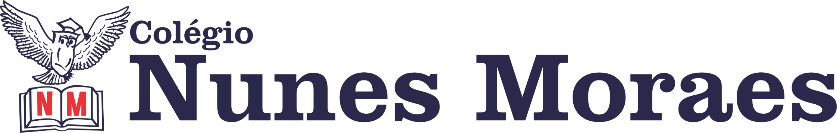 “Felicidade nada mais é que liberdade de sentimentos na conjunção de desejos e gratidão pela vida.”1ª aula: 7:20h às 8:15h – HISTÓRIA – PROFESSORA: ANDREÂNGELA COSTA1º passo: Enviem as fotos da atividade pós-aula para o número privado da profª Andreângela. Livro SAS. 4, pág. 30 a 31 (q.1 a 5). Obs: são questões objetivas. 2º passo: Correção das questões indicadas no 1º passo. Será disponibilizada no grupo do WhatsApp da turma.3º passo: Assistir a vídeo aula. Acesse o link a seguir.https://drive.google.com/file/d/1gYQbeoJ4n6duKqEiTrH2_IkBSXy47BBZ/view?usp=sharingNessa aula serão trabalhadas as questões do livro SUP. 4 com as respectivas resoluções. Páginas 53 a 55. (q. 3,4,5,6,7,8,9 e 10) Realizar a transcrição para o seu material suplementar.4º passo: Faça foto das atividades que você realizou e envie para coordenação.
5º passo: Atividade a ser realizada pós-aula. Livro SAS. 4, pág. 32 a 33 (q.6 a 10). Obs: são questões objetivas.Durante a resolução dessas questões a professora Andreângela vai tirar dúvidas no WhatsApp (9.9274-3469)Faça foto das atividades que você realizou e envie para coordenação Margarete (9.9198-6443)Essa atividade será pontuada para nota.2ª aula: 8:15h às 9:10h – PORTUGUÊS – PROFESSORA:   MONNALYSAhttps://drive.google.com/file/d/1GHw4tu98GoPMrLmOmtAoMwzMi39y0VQ3/view?usp=sharing1º passo: Assista vídeo a seguir que explica PERÍODO COMPOSTO POR COORDENAÇÃO.2º passo: Resolva a atividade das páginas 28 a 32.3º passo: Envie para Margarete.Durante a resolução dessas questões o professora Monnalysa vai tirar dúvidas no WhatsApp (9.9183-9273)Faça foto das atividades que você realizou e envie para coordenação Margarete (9.9198-6443)Essa atividade será pontuada para nota.

Intervalo: 9:10h às 9:45h3ª aula: 9:45h às 10:40 h – INGLÊS- PROFESSOR- CARLOS ANJO*1º passo*: Assistir a videoaula sobre o capítulo 15, *trash*;Link do vídeo: https://sastv.portalsas.com.br/#/channels/1/videos/11961                   *assistir a partir de 11min20s até o final.*
*2º passo*: Resolver as questões das páginas *138 e 139 (qts. 1 a 4)**3º passo*: Acompanhar instruções do professor, correção e tirar dúvidas;*4º passo*: Enviar a foto da atividade de classe corrigida para a coordenação: Páginas *138 e 139 (qts. 1 a 4)*Durante a resolução dessas questões a professor Carlos vai tirar dúvidas no WhatsApp (9.9274-5798)Faça foto das atividades que você realizou e envie para coordenação Margarete (9.9198-6443)Essa atividade será pontuada para nota.4ª aula: 10:40h às 11:35h – PORTUGUÊS – PROFESSORA: MONNALYSAhttps://drive.google.com/file/d/1EvR7zyHvswgE08BtT3JM4BYskTljGBRr/view?usp=sharing1º passo: Assista vídeo a seguir e resolva todas as atividades propostas nele – páginas 33 até 36.2º passo: Envie para Margarete.Durante a resolução dessas questões a professora Monnalysa vai tirar dúvidas no WhatsApp (9.9183-9273)Faça foto das atividades que você realizou e envie para coordenação Margarete (9.9198-6443)Essa atividade será pontuada para nota.PARABÉNS POR SUA DEDICAÇÃO!